ELCS PTF Warrior Wear Sale February 17-26Orders due in the PTF box in the office by February 26, 2021. Visit the school website www.elchristian.org for more information on ordering/online ordering. Contact Pam Anthony (330)853-0710 with questions.Name: ______________________________ Phone number: ___________________  Student Name: ______________________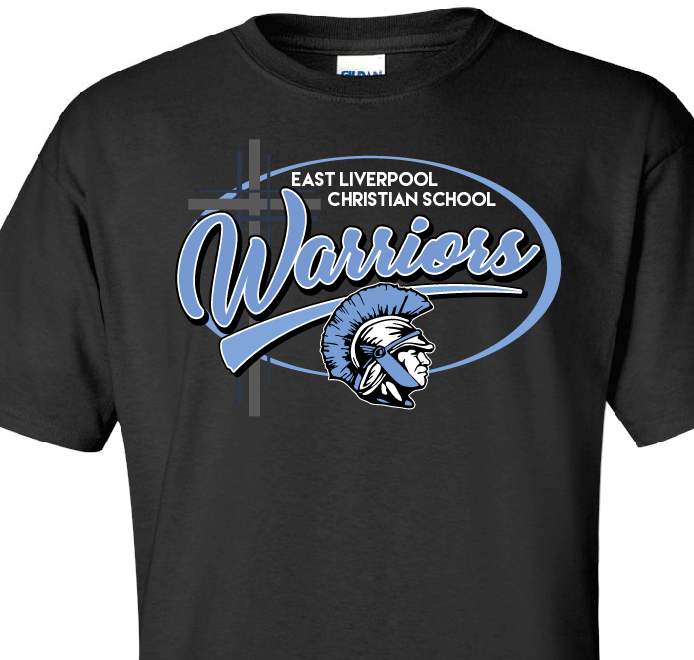 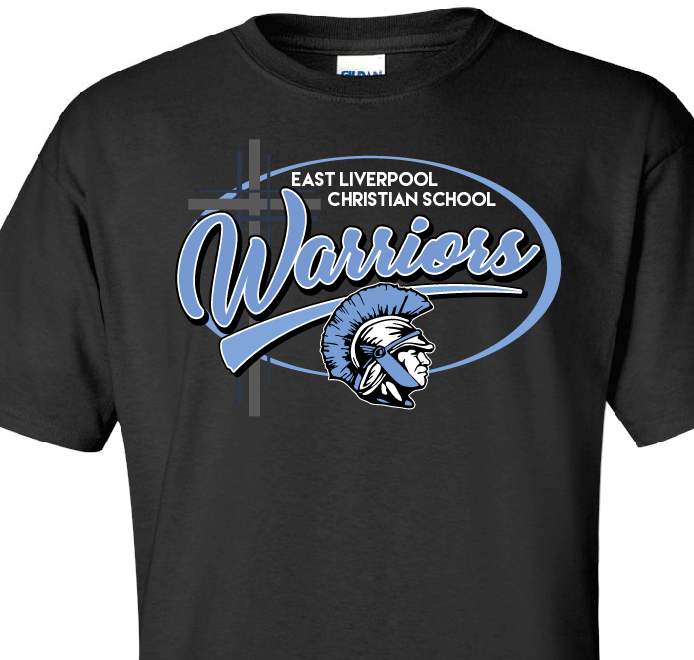 										  Total: ________Please add $1 per X over XL for T-Shirts, sweats and shorts and add $2 per X over XL for all sweatshirts (XL does not cost more). Make checks payable to ELCS PTF; returned checks will be charged $13.50.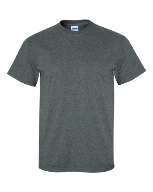 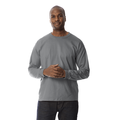 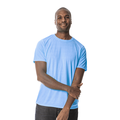 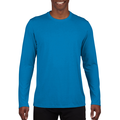 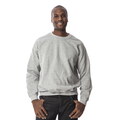 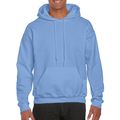 Cotton Tee $15             L/S Cotton Tee $18        S/S Performance $17            L/S Performance $20           Sweatshirt $23          Hoodie $28 runs small      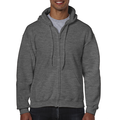 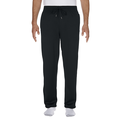 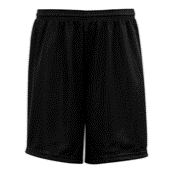 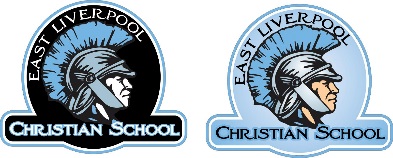 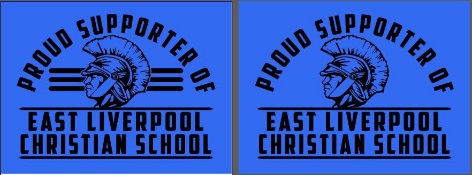 Zip Up Hoodie $34             Sweats $25                         Mesh Shorts $18                         Car Decal $5   &  Yard Sign $10  or  bundle both - $13.50ColorItemYSYMYLYXLASAMALAXLA2XLA3XLCost eachTotal